Von der Addition (+) zur Multiplikation ( • )
Kann dir jemand helfen?Wenn du die QR-Codes mit einem Tablet oder Smartphone scannst oder am Computer auf den Link klickst, hörst du als Tonaufnahme, was du auf diesem Arbeitsblatt tun sollst.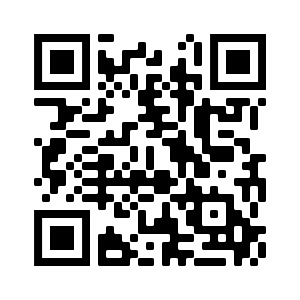 Vorbereitung:			https://eu.qwiqr.education//a7r4-8bem-ptgb/ 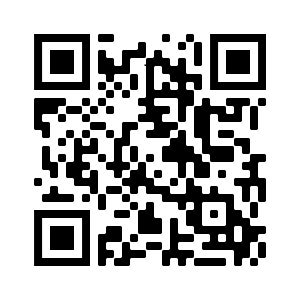 Aufgabe 1: 				https://eu.qwiqr.education//xbna-ufde-6c7l/ 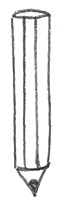 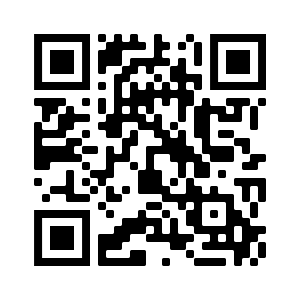 Aufgabe 2: 				https://eu.qwiqr.education//s6pf-jyxn-qqkr/ 																	Viel Spaß! 